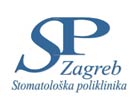 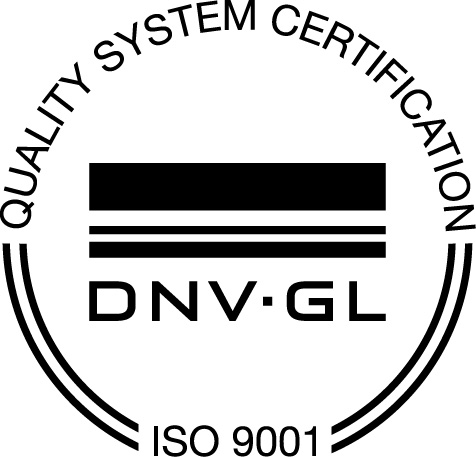 STOMATOLOŠKA POLIKLINIKA ZAGREB           ZAGREB, Perkovčeva 3OIB 82593285099Tel:    48-03-200Fax:   48-28-484www.spz.hrNa temelju odluke Upravnog vijeća Stomatološke poliklinike Zagreb od  28.6.2016.godine, Pravilnika o mjerilima za prijam specijalizanata Stomatološke poliklinike Zagreb i Plana specijalizacija za 2016. godinu Stomatološka poliklinika Zagreb, Zagreb, Perkovčeva 3, raspisuje:  NATJEČAJZa prijam zdravstvenih radnika-ca visoke stručne spreme – specijalizanata:specijalizant-ica iz stomatološke protetike  		- 1 izvršiteljspecijalizant-ica iz ortodoncije				- 1 izvršiteljspecijalizant-ica iz dječje stomatologije		- 1 izvršiteljUvjeti:zdravstveni radnik VSSpoložen stručni ispitodobrenje za samostalan radaktivno znanje jednoga stranog jezikapoznavanju rada na računalu Uz prijavu natjecatelji trebaju priložiti:-životopis,-preslik diplome Stomatološkog fakulteta,- preslik uvjerenje o položenom stručnom ispitu- preslik odobrenja za samostalan rad - preslik prijepisa položenih ispita na studiju- preslik potvrde o općem prosjeku ocjena tijekom studija te duljini trajanja  studija- preslik nagrada za vrijeme studija- preslik potvrde o statusu doktorata- preslik potvrde o statusu poslijediplomskog doktorskog studija- popis objavljenih radova i kopije radova- dokaz institucije/ustanove o znanstvenom ili stručnom usavršavanju u inozemstvu- potvrda o sudjelovanju na stručnim i znanstvenim kongresima- dokaz o poznavanju stranih jezika- preslik ugovora o radu ako je pristupnik radio u primarnoj zdravstvenoj zaštiti- uvjerenje o stručnim i znanstvenim aktivnostima:radovi u indeksiranim časopisima CC,SCI,SSCIako je pristupnik prvi autorako je pristupnik koautorb) radovi objavljeni „in extenso“ako je pristupnik prvi autorako je pristupnik koautorc) ostali radovi i sažeciako je pristupnik prvi autorako je pristupnik koautorPrijave se podnose na adresu:Stomatološka poliklinika Zagreb, Zagreb, Perkovčeva ul.3 (natječaj za specijalizanta) u roku 15 dana od dana objave natječaja.Nepotpune i nepravovremene prijave neće se razmatrati.O rezultatima će natjecatelji biti obaviješteni u roku od 45 dana od isteka roka za podnošenje prijava.Stomatološka poliklinika Zagreb____________________________                                                             dr.sc.Boris Klaić,dr.med.dent.spec.